OYNAYA OYNAYA MATEMATİK9.sınıf öğrencilerimiz "Oynaya Oynaya Matematik" projesi için planladığımız aylık çalışmaları diğer katılan okullarla birlikte yapmakta. Ortak etkinlik olan kriptoloji ile ilgili etkinlik yapıldı. Öğrencilerimiz pazıl oluşturdular. Daha öncede logo avatar oluşturup kendilerini tanıttılar. Haziran sonuna kadar projemiz devam edecektur. Çalışmalar Matematik öğretmenimiz Salim ÖMÜR öncülüğünde 8 öğrencimizle devam etmektedir.1.Baran Bal2.Emirhan Tolga Dolmacı3.Tuncay Ömer Yüce4.Türkan Solak5.Eylül Gündüz6.Dilge Baloğlu7.Müge Huyugüzel8.Yusuf Ege Kaya 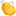 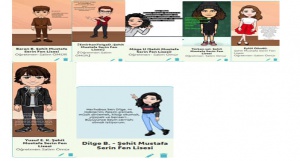 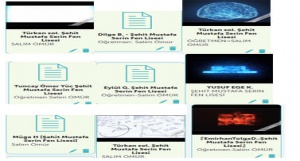 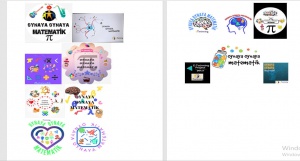 